Colegio Emilia Riquelme.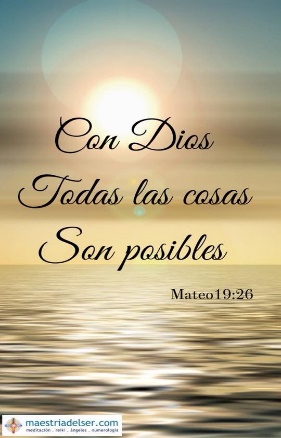 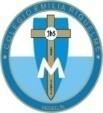 Taller de Tecnología e informática.Grado: Preescolar.Nuestra clase en el horario normal son los jueves de 10:40 a 11:30 a.m. Gracias por su apoyo.Un saludo enorme y Dios los guarde.Correo: pbustamante@campus.com.co (por favor en el asunto del correo escribir nombre apellido y grado. Gracias)Esta clase será virtual por zoom a las 10:40 am. Más adelante les comparto el enlace con la profe.Esta actividad la debo trabajar con la ayuda de los papitos y teniendo en cuenta  las Las indicaciones del día de hoy. Fecha 09 de julio DE 2020.Saludo: CANCION.Tema: intereses individuales y grupales.Conoce los intereses sobre el emprendimiento.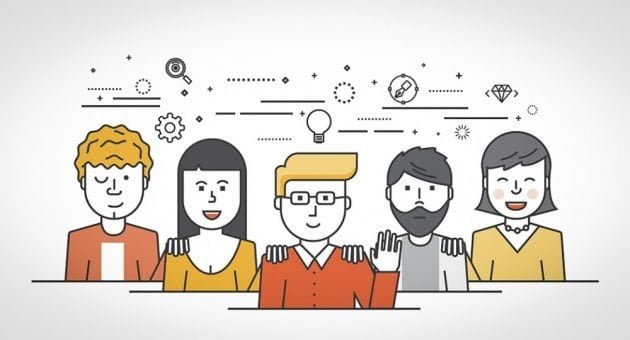 Video:https://www.youtube.com/watch?v=hP0YE76e5KsActividad:Dibuja la escena del video que más te gusto, ponle mucho color y emprendimiento.Píntalo con mucho entusiasmo envía tu evidencia al correo con nombre apellido, grado de la estudiante.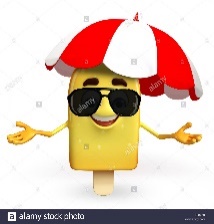 